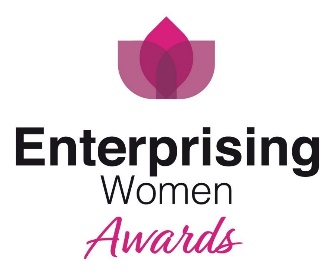 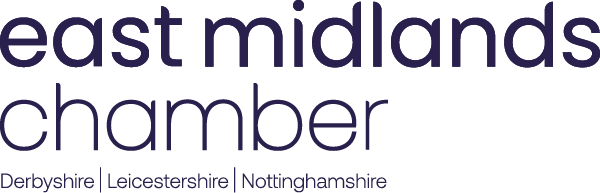 Enterprising WomenBusiness Woman of the Year 2024Application Form Sponsored by Michael Smith SwitchgearThis prestigious award is to acknowledge a business woman who demonstrates all-round excellence in business. It will consider overall financial and business performance, future objective and growth potential of an organisation, driven by a female business leader who is ultimately responsible for the outstanding success of a company or organisation, not necessarily owned by them.Thank you for your interest in applying for the East Midlands Chamber (Derbyshire, Nottinghamshire, Leicestershire) Enterprising Women Business Woman of the Year award 2024. These awards celebrate and showcase the successes of women in business that have taken place in the East Midlands business community over the past year.To support a valid entry, before completing this application please carefully read the accompanying guidelines for applying. Please note: Applications have a strict 2,000 word limit. This document currently contains 700 words which consists of instructions and questions. Therefore, the total word count of this entire document once completed must be no more than 2700 words. A maximum of 2 attachments (e.g. tables, graphs or photos) may be included with the entry form. These attachments must be image files (jpg, gif, png or tif) and must not exceed 5MB in total. Any attachments that exceed the permitted allowance or exceed the permitted file size will be deleted.Please save your completed form as a word document using the format yourcompany_awardcategory.doc (Example: East Midlands Chamber_Employer of the Year.doc) and email to events@emc-dnl.co.uk. The closing date is Friday 10 May 2024. The Chamber and Enterprising Women team looks forward to receiving your entry and wishes you the best of luck. Please provide a brief description of the business, the products or services it supplies, its customers and the markets that it operates in.You should cover:The nature of your business and its history, including when the business started trading.Your products and servicesYour customers and markets that you operate inHow does your business differ from that of your competitorsReason for entering into the Enterprising Women AwardsPLEASE NOTE: This description will be provided as an overview to the East Midlands Chamber marketing team. Should you be successfully shortlisted as a finalist, the description provided below will also be used in any marketing activity including event programmes and finalist videos. Please ensure you are entirely happy with the content on submission as the Chamber cannot be held responsible for making amendments. Please describe the unique skills or methods that you have brought to the business, e.g. idea generation, building relationships, management style, new products or services etc.You should cover:The ways in which you feel you have brought something different to the business, e.g. ideas, relationships, management stylesDetails of any changes you have implemented or decisions that you have made which have directly influenced the business and the results.Please provide examples and evidence of how your actions have been instrumental to the success of the business. Consider the following areas and please select as many as appropriate: financial success, staff motivation and development, growth, customer development and retention, supplier relationships, operations and efficiency, community based/environmental schemes.You should cover: Details of how your actions and ideas have been instrumental to the success of the business with evidence.Any examples of recognition you have received from the business or wider community for your achievements.What are the objectives for your role within the business over the next three years and how will these be achieved?You should cover:Main objectives for the next three yearsHow will these be achieved?Effects that these will have on the overall business.5. In 150 words, please describe why you think you/the entrant should win the Enterprising Women Business Woman of the Year award?TOTAL WORD COUNTContact nameName of entrantsCompany nameCompany AddressEmail addressWeb site addressTelephone numberTwitter Account Business sectorNature of businessMain product/serviceNumber of employeesChamber Membership Number  *These must be completedFY 2020FY 2021FY 2022Turnover*Net Profit*Reserves*